Estimadas familias:                         Esperamos que se encuentren todos con salud, juntos en familia. Queremos agradecerles porque ya casi finalizado el mes de septiembre, sosteniendo esta modalidad de trabajo remota, observamos con satisfacción importantes logros en el proceso de aprendizaje de nuestros niños, esto no hubiese sido posible sin el compromiso y el permanente acompañamiento de cada uno de ustedes. Les contamos que a partir de esta semana  vamos a iniciar en el proceso de trazado de la letra cursiva por lo que les recomendamos guiarlos en el sentido del trazo, la disposición corporal y utilizar el abecedario que hemos trabajado la semana anterior por video. Como siempre estamos a disposición de lo que necesiten.Les deseamos un buen comienzo de semana y comienzo de mes. Seño Vale y Seño BettyActividades          Lunes 28 de septiembre de 2020 Esta semana termina el mes de septiembre.Este mes fue lindo porque: Agradecemos a la Virgen del Valle por:______________________________________ 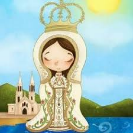 Escribimos en letra cursiva.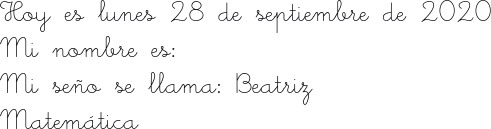 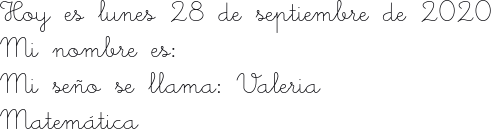 ¡Oh cuántos números aparecieron ahora!100: cien 200: doscientos    300: trescientos400: cuatrocientos500: quinientos 600: seiscientos700: setecientos 800: ochocientos900: novecientos  Fíjate en la escritura, casi todos empiezan con el número y le agregamos la palabra cientos. Solo hay familias que suenan diferentes A tener en cuenta: dos, tres y seis terminan con s y cientos empieza con c. Por eso deben escribirse con sc .200 doscientos300 trescientos600 seiscientosAhora sólo vamos a completar el castillo de 10 en 10.  Indica con una cruz a qué familia pertenece.Escribe cómo se leen estos números 655:548:793:865:990:781:Descomponer aditivamente.648:854:723: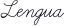 Lee las siguientes oraciones en el juego y elige con qué se compara.Elige tres oraciones y escribe con qué se compara. https://wordwall.net/es/resource/4565004Escribe el abecedario completo en cursiva minúscula. Recuerda cuáles son las letras que bajan del renglón.Martes 29 de septiembre de 2020 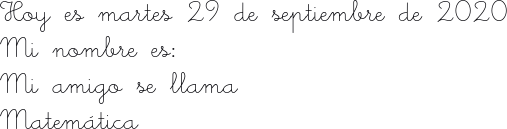 Completa las seriesAnterior y posterior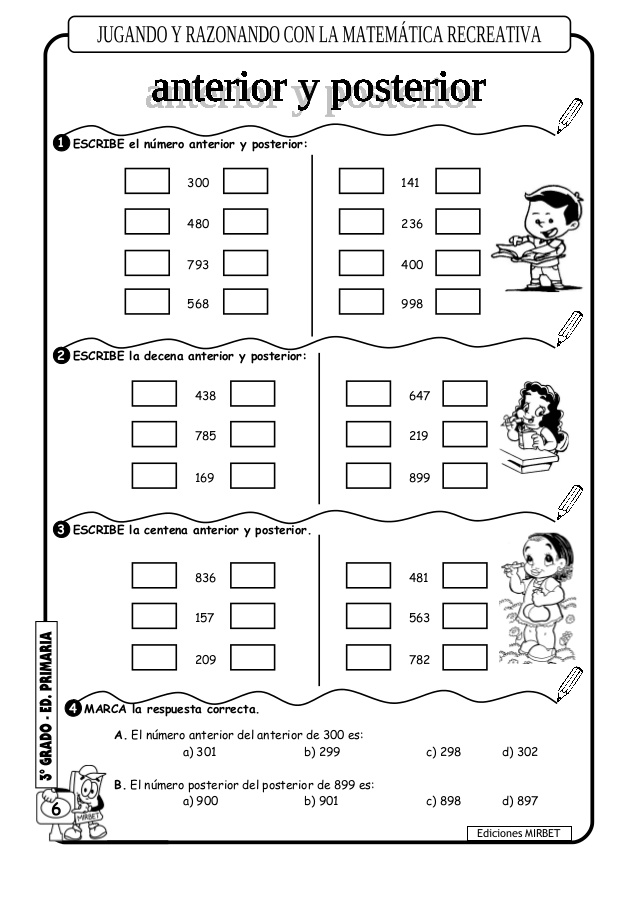 Resuelve las operaciones.478 + 154 +325=435 + 89 +244 =657 – 368=774 – 185=Escribe el abecedario completo en cursiva mayúscula. Recuerda cuáles son las letras que bajan del renglón.Lee la siguiente poesía.Ana es muy buena y  bonita,  de ojos grandes y negrosEs sincera y agradable cuando ella viene me alegro.Sencilla, discreta y divertida pecosa, colorada y bajitaRocío es un poco distraída siempre lleva una margarita.Vanesa es de mirada dulce Piel dorada y suaveSu cabello es rizadoy un poco despeinado.Completa el cuadro con algunas características que nombren en la poesía acerca de estas personas.Dibuja cómo te imaginas a cada persona que describe el poema.TRABAJAMOS POR MEET Jueves 1 de octubre de 2020 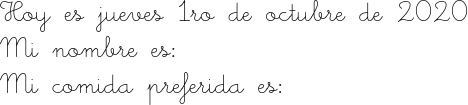 Comienza el mes de octubre.Este mes quisiera: Jesús te doy gracias por:______________________________________________Recordamos: Los Textos descriptivos.Es un texto de cómo son las personas, las cosas, los lugares y las situaciones. Responden a la pregunta ¿Cómo es algo? Muestran las características de ese algo de manera objetivas, es decir tal cómo son y subjetiva, de lo que sentimos o creemos que son. Para describir decimos, qué es, cómo es, si se trata de un objeto, para qué sirve y cómo se utiliza, entre otras preguntas nos pueden ayudar a elaborar un texto descriptivo.Lee y realiza un texto descriptivo de Ana, recuerda que puedes agregarle descripciones acerca de cómo crees que es (simpática, ordenada, etc.)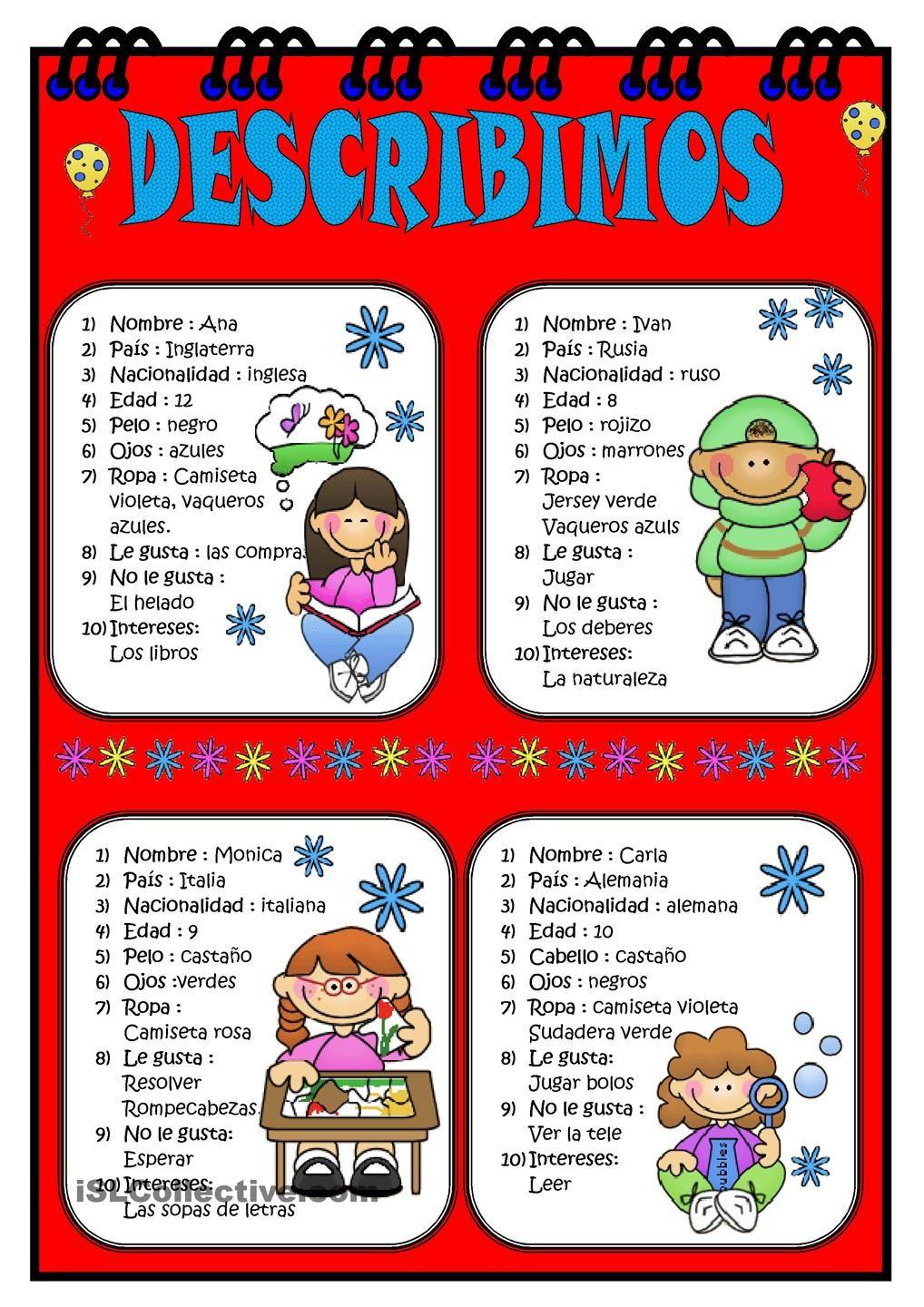 Colorea las palabras que sean aumentativos o diminutivos. Luego clasifícalas en dos columnas.Escribe las palabras subrayadas que aparecen en este poema en diminutivo.Cangrejo chiquititosube a mi  dedome hace cosquillascon tus patitas.Sube por mi brazocamina muy despacitoparece tener miedoeste cangrejito.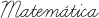 Escribe en el recuadro un precio teniendo en cuenta las condiciones.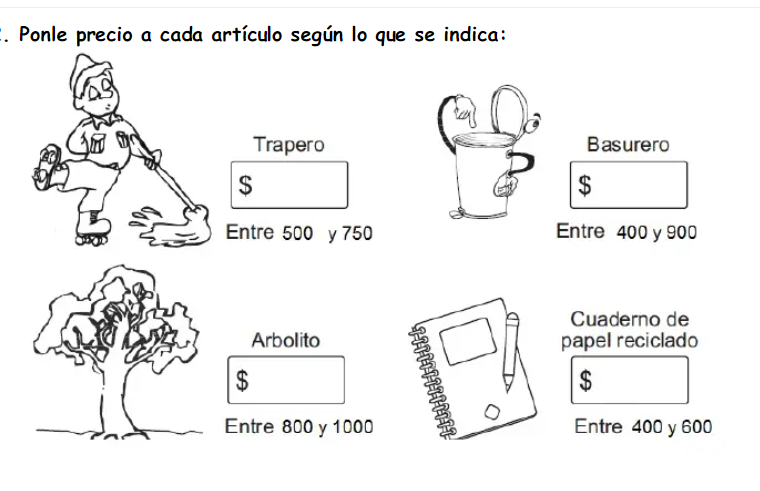 Luego escribe cómo se lee, al precio que elegiste.Trapero:Basurero:Arbolito:Cuaderno de papel reciclado:Qué número se forma con:200+200+40+40+ 150+ 150+ 8+8=250+250+50+50+25+25+15+15=300+300+100+100+60+60+8+8=300+300+ 150+150+ 30+30+15+15=410+410+40+40+5+5=¿Qué tienen en común estas cuentas?TRABAJAMOS CON MEETViernes 2 de octubre de 2020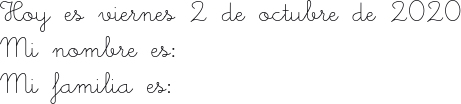 Lo que más me gustó de esta semana fue: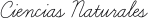 Une con flechas según la dispersión que describe el texto.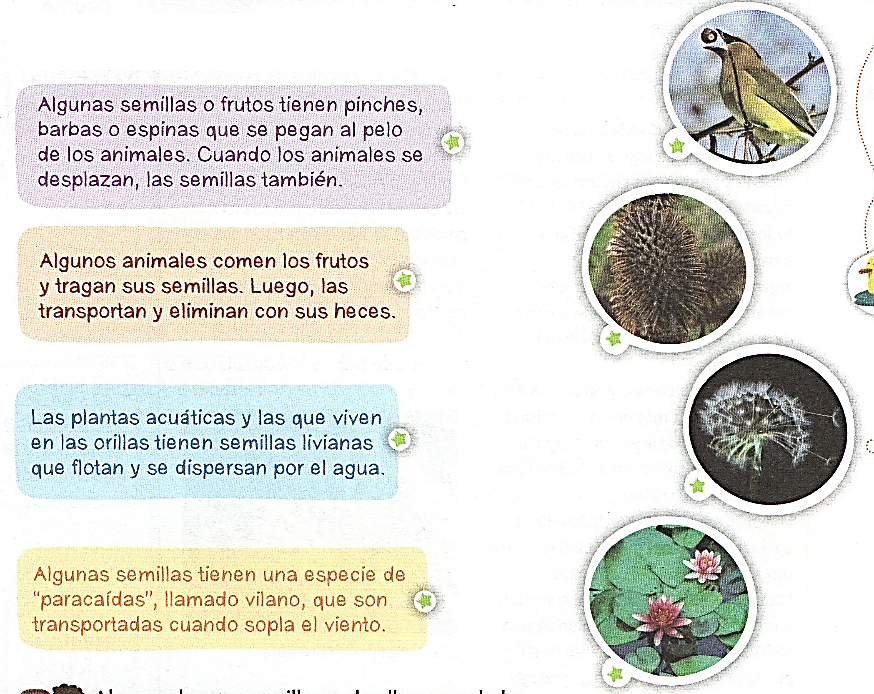 Completa el cuadro escribiendo la palabra con la letra que corresponde.Recuerda cuando se usa “r” y cuando “rr” y escríbelo.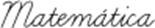 Resuelve los siguientes problemas:(Recordá usar los procedimientos de descomposición)  a) En un bosque hay dos tipos de árboles: robles y eucaliptos. Hay 435 robles y 234 eucaliptus. ¿Cuántos árboles hay en el bosque?b) En mi jardín hay dos tipos de flores: rosas y claveles. En total hay 465 flores. Si hay 232 rosas, ¿cuántos claveles hay?c)Juanita ha leído 134 páginas de un libro. Si el libro tiene 323 páginas, ¿cuántas páginas le faltan a Juanita para terminar de leer el libro? d)Daniel tiene 725 pesos en su alcancía y Jorge tiene 348 pesos, ¿quién tiene más dinero en su alcancía? ¿Cuánto más dinero tiene?Mayor, menor o igual ( >, < o =)389 ______ 398893 ______ 983998 _____  989899 _______988889 _______898Estimadas familias:              	Esta semana trabajaremos por Meet, un contenido de Ciencias Naturales cada grupo deberá conectarse en el horario asignado, no realizaremos el corte, como la semana anterior ya que no necesitamos ver procedimientos ni una producción terminada. Reconocemos que estas instancias involucran y necesitan de ustedes para acondicionar los dispositivos tecnológicos. Les pedimos, además, que al momento de conectarse, es importante que el niño pueda trabajar de manera ordenada, escuchando con atención y respetando lo solicitado por la docente.Muchas gracias.  						Saludamos atentamente, las seños de 2do.0102030405060708090100110200300400500600700800900Número diecesdoscientosTrescientos quinientosSeiscientos Ochocientos 6542988984350065482834333350 400450200300299399499   680 700720740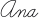 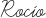 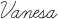 tazónojazossemillalapicitodedocepillitoardillitaárbolbebotegrandoteImprenta MinúsculaCursiva minúsculaalmendra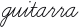 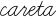 párrafoarrugasDÍASSEGUNDO ASEGUNDO BMARTES 29/0914:30 hs.Juan B.Santino.FrancoMatías K.Tomás P.Jerónimo R.Francisco C.Constantino 15:30 hs.Benja R.Agus R.Valentín M.Augusto V.Tomás M.Jerónimo J.Agustín E.Benja S.Martín R. 15:00 Hs Freixas SalvadorTaborda FelipeDe la Rúa Baltazar Godoy SantiagoAvendaño AgustinAdzich MirkoMartinez PazMarquez CatalinaBorsalino Maite16:00Palacio Maria GraciaSavi Lourdes Limido MartinaRoca OliviaBochicchio LolaOlmos JuaniOliva Maldonado AlejoMontoya SantiagoRamos IgnacioJUEVES  1/1014:00 hs.Santiago C.Joaquín C.EnzoAgus S.PaulinaPazEmiliaMartina C.Luján15: 00 hs.Josefina B.Catalina B.Malena C.Josefina R.Sofía K.IsabellaTeodora R. Agostina Valentina Z. 15:00 hs.Eguilan NahuelCordoba FelipeAsbert LourdesGalindo JuliaRolon Valentina Farias GuadalupeBaldoni SantinoTomaselli LorenzoAmuchastegui Lucas16:00 hs.Lario JazminPilar CabreraCastellano SofiaAlcalde FedericoBruna ManuelDelgado IgnacioMonasterio IgnacioIgna Guzman